S M L O U V A   O   D Í L O č. smlouvy objednatele: 257/2019č. smlouvy zhotovitele: xx/2019Název díla:„ČS Rašovice I. etapa str. část – hradící tabule obtoku“Tato smlouva je uzavřena dle ust. § 2586 a násl. Zákona 89/2012 Sb. občanského zákoníku, ve znění pozdějších předpisů (dále „OZ“).Čl. I. SMLUVNÍ STRANYObjednatel:	Povodí Ohře, státní podnik	Bezručova 4219, 430 03 ChomutovIČO:	70889988DIČ:	zastoupený:	 zástupce ve věcech smluvních:		zástupce ve věcech technických:	 technický dozor investora:	bankovní spojení:	číslo účtu:	 Povodí Ohře, státní podnik je zapsán v obchodním rejstříku Krajského soudu v Ústí nad Labem v oddílu A, vložce č. 13052 (dále jen „objednatel“) na straně jedné aZhotovitel:	BOS – Radovan Vítámvás spol. s r.o.	Černovická 5523, 430 03 ChomutovIČO:	25412396DIČ:	zastoupený:	zástupce ve věcech smluvních:	zástupce ve věcech technických:	stavbyvedoucí:	bankovní spojení:	číslo účtu:	Zhotovitel je zapsán v Obchodním rejstříku u Krajského soudu v Ústí nad Labem, v oddílu C, vložce č. 16431 (dále jen „zhotovitel“) na straně druhé.Čl. II. PŘEDMĚT DÍLAZhotovitel se zavazuje provést výše uvedené dílo v rozsahu Výzvy k podání nabídky do výběrového řízení č.j.: POH/02104/2019 vypsaného objednatelem a přijaté nabídky zhotovitele - příloha č. 2 k SOD „nabídkový rozpočet“ k výběrovému řízení ze dne 11.02.2019. Stručný popis stavby:Jedná se o výrobu a dodávku nového revizního tabulového uzávěru včetně protikorozních ochranných povlaků (žárové zinkování ponorem). Dále provedení funkční a těsnostní zkoušky tzn. osazení nového tabulového uzávěru do drážek na vtokovém objektu obtokového krytého profilu (parcela č. 332 v katastrálním území Mikulovice u Vernéřova) čerpací stanice Rašovice I. etapa.  Součástí předmětu díla je:před předáním staveništězhotovitel zajistí součinnost a předání informací potřebných pro vypracování plánu BOZP nezávislým koordinátorem BOZP s ohledem na charakter prováděných prací.zhotovitel zpracuje a předloží identifikaci rizik vyplývající z jeho činnosti, dále zpracuje a předloží ke schválení harmonogram postupu prací.zhotovitel zajistí zpracování výrobní technické dokumentace (PD) nového revizního tabulového uzávěru (hradící tabule), včetně statického výpočtu. PD bude předložena investorovy k odsouhlasení před zahájením realizace.Zhotovitel kromě prací uvedených ve výkazu výměr zajistí:Projedná si přístupy s majitelem pozemků stejně jako prostor pro zařízení staveništěZhotovitel prohlašuje, že dílo provede řádně a s odbornou péčí podle platných právních předpisů (ČSN, ČSN EN, ČSN ISO) vztahujících se k předmětné činnosti. V případě, že využije k provádění díla nebo jeho části externí zhotovitele, nese odpovědnost za provedené práce stejně jako by prováděl dílo sám.Zhotovitel prohlašuje, že si pečlivě prostudoval veškeré zadávací podklady a seznámil se  se staveništěm tak, aby mohlo být dílo řádně provedeno podle ustanovení této smlouvy, není třeba žádných změn nebo úprav zadání. Zhotovitel dále prohlašuje, že si prohlédl staveniště a že se přesvědčil o jeho skutečném stavu a že jsou mu známé všechny okolnosti pro řádné plnění díla.Zhotovitel provede dílo samostatně, na svůj náklad a na své nebezpečí. Bez zbytečných odkladů oznámí zjištění překážek, které znemožňují provedení díla.Objednatel předá zhotoviteli staveniště (nebo jeho ucelenou část) prosté práv třetích osob.	Předání staveniště zhotoviteli bude objednatelem provedeno až po splnění, a prokazatelném doložení, všech potřebných legislativních povinností zhotovitele, nutných k zajištění před předáním staveniště a definovaných ve Výzvě k podání nabídky.Při realizaci díla se zhotovitel zavazuje řídit podmínkami zajištění BOZP a PO, které jsou nedílnou součástí SOD jako příloha č. 1.Čl. III. TERMÍN PLNĚNÍZahájení díla:	dnem nabytí účinnosti SOD uveřejněním v registru smluvUkončení díla:					do 1.07.2019Zhotovitel se zavazuje, že v době ode dne zahájení díla do předání staveniště, vynaloží veškeré úsilí k zajištění všech podkladů dle podmínek zadání zakázky nutných pro zahájení realizace provedení díla.Termín dokončení díla může být po dohodě přiměřeně prodloužen v důsledku mimořádných nepředvídatelných překážek vzniklých nezávisle na vůli stran smlouvy dle § 2913 odst. 2 zákona č. 89/2012 Sb. Termín dokončení díla může být též prodloužen po dohodě smluvních stran zejména z důvodu znemožnění provádění prací, požadavku objednatele na změnu projektu, nebo na dodatečné práce, jejichž rozsah má vliv na termín dokončení. Dohoda smluvních stran o prodloužení termínu dokončení díla musí mít formu písemného dodatku k této smlouvě.Dílo bude dokončeno zhotovitelem a předáno objednateli písemně na základě zápisu o předání a převzetí.Staveniště bude vyklizeno zhotovitelem do 5 dnů po předání a převzetí dokončené stavby, a to včetně zařízení staveniště.Čl. IV. CENACena za dílo je stanovená jako nejvýše přípustná smluvní cena z výběrového řízení v souladu s platným zněním zákona č. 526/1990 Sb., platná po dobu realizace díla, t.j. až do doby protokolárního předání a převzetí řádně provedeného díla.Cena za dílo zahrnuje veškeré náklady zhotovitele související s realizací díla a předáním objednateli.Výše ceny díla může být změněna pouze a jen na podkladě skutečností, které se vyskytly v průběhu provádění prací na stavbě, přičemž jejich zajištění je podmínkou pro řádné dokončení díla. Odůvodněné změny budou po projednání oprávněnosti na kontrolním dnu stavby předloženy zhotovitelem formou návrhu dodatku ke smlouvě o dílo.Objednatel souhlasí s tím, že proplatí zhotoviteli jako protihodnotu za provedení a dokončení díla částku:Celková smluvní cena 	bez DPH	 			123 269,87 KčCena je pevná celková a konečná. Smluvní strany výslovně prohlašují, že touto smlouvou sjednaná cena za provedení díla není považována za skutečnost tvořící obchodní tajemství ve smyslu ustanovení § 504 z.č. 89/2012 Sb. občanského zákoníku v platném znění.Čl. V. PLATEBNÍ PODMÍNKYObjednatel neposkytne zhotoviteli zálohu.Cena díla bude hrazena po dokončení, předání a převzetí díla bez vad a nedodělků. Fakturu je zhotovitel povinen prokazatelně doručit objednateli nejpozději do 7 pracovních dnů ode dne uskutečnění plnění včetně potvrzeného soupisu provedených prací.Samostatně budou vystaveny faktury za případné vícepráce.Datem uskutečnění zdanitelného plnění bude den předání a převzetí díla bez vad a nedodělků, uvedený na předávacím a přejímacím protokolu, pokud nebude dohodnuto jinak. Protokol bude nedílnou součástí faktury.Vyúčtování celkové smluvní ceny díla bude provedeno po řádném a úplném provedení díla a jeho předání a převzetí bez vad a nedodělků. Konečná faktura musí obsahovat celkovou smluvní cenu dokončeného díla, a dále vyúčtování dílčího plnění, které zhotovitel fakturoval. Přílohou konečné faktury bude protokol o předání a převzetí díla bez vad a nedodělků.Faktura musí splňovat náležitosti ve smyslu daňových a účetních předpisů platných na území České republiky, zejména zákona č. 563/1991 Sb., o účetnictví a zákona 235/2004 Sb., o DPH v platném znění a dále náležitosti stanovené smlouvou a těmito obchodními podmínkami. V případě chybějících nebo chybných náležitostí vrátí objednatel zhotoviteli fakturu k opravě. Lhůta pro zaplacení pak počíná běžet od doby vrácení opravené faktury.Předat faktury lze i elektronicky na e-mail adresu: faktury-zcv@poh.czPokud zhotovitel prací nedodrží správný postup fakturace, zejména ustanovení zákona č. 235/2004 Sb. o DPH v platném znění, v důsledku čehož dojde u objednatele k chybnému vypořádání DPH, zavazuje se zhotovitel zaplatit objednateli smluvní pokutu ve výši 1,5 násobku částky, která bude správcem daně vyměřena objednateli jako sankce.Splatnost faktury je 30 dnů od data doručení faktury objednateli.Peněžitý závazek (dluh) objednatele se považuje za splněný v den, kdy je dlužná částka připsána na účet zhotovitele.Čl. VI. SANKCEPokud bude zhotovitel v prodlení proti termínu předání a převzetí díla sjednanému podle smlouvy, je povinen zaplatit objednateli smluvní pokutu ve výši 0,3 % z ceny díla za každý i započatý den prodlení.Pokud bude objednatel v prodlení s úhradou faktury proti sjednanému termínu je povinen zaplatit zhotoviteli úrok z prodlení ve výši 0,3 % z dlužné částky za každý i započatý den prodlení.Sankce za porušení předpisů BOZP.Smluvní pokuta pro případ závažného a opakovaného porušení bezpečnostních předpisů při realizaci díla činí 10 000,- Kč za každý případ. Při nesplnění termínu vyklizení staveniště ve stavu předepsaného projektem, resp. původního stavu, oproti dohodnutému termínu, zaplatí zhotovitel objednateli smluvní pokutu ve výši 0,3% z ceny díla a každý i započatý den prodlení, nejvýše však 50 000,-Kč.Pokud je zhotovitel v prodlení vůči termínu nástupu na odstranění reklamované vady, nebo termínu odstranění reklamované vady, je povinen zaplatit objednateli smluvní pokutu ve výši 5 000,- Kč za každý i započatý den prodlení.Pokud vybraný zhotovitel uzavře smlouvu s objednatelem a nenastoupí k plnění zakázky, zaplatí objednateli smluvní pokutu ve výši 5% ze své celkové nabídkové ceny.Smluvní pokuty mohou být kombinovány a to znamená, že uplatnění jedné smluvní pokuty nevylučuje souběžné uplatnění jakékoliv jiné smluvní pokuty.Sankci vyúčtuje oprávněná strana straně povinné písemnou formou. Ve vyúčtování musí být uvedeno to ustanovení smlouvy, které k vyúčtování sankce opravňuje a způsob výpočtu celkové výše sankce.Pro zajištění úhrady oprávněně vyúčtovaných sankcí je objednatel oprávněn provést zápočet vyúčtované sankce proti jakékoliv oprávněné pohledávce, kterou má, nebo bude mít zhotovitel za objednatelem.Strana povinná je povinna uhradit vyúčtované sankce nejpozději do 30 dnů od dne obdržení příslušného vyúčtování.Zaplacením sankce není dotčen nárok objednatele na náhradu škody způsobené mu porušením povinnosti zhotovitele, na niž se sankce vztahuje.Objednatel je oprávněn požadovat náhradu škody způsobenou mu zhotovitelem porušením povinností zhotovitele při plnění předmětu díla, taktéž škodu, která vznikne jako důsledek prodlení, vadného plnění, porušení smluvních povinností zhotovitele, nebo porušením zákonných povinností zhotovitele a zhotovitel se zavazuje objednateli požadovanou náhradu škodu zaplatit.  Pokud bude v důsledku porušení povinností (smluvních, zákonných) zhotovitele, uložena objednateli sankce ze strany správních či jiných orgánů, zavazuje se zhotovitel zaplatit objednateli tuto smluvní pokutu v plné výši.Čl. VII. ZAJIŠTĚNÍ ZÁVAZKU, ZÁRUKADílo bude předáno až po řádném a úplném provedení díla. Objednatel může výjimečně převzít i dílo, které vykazuje ojedinělé drobné vady, které samy o sobě, ani ve spojení s jinými nebrání řádnému užívání díla. Obsahuje-li dílo, které je předmětem předání a převzetí drobné vady a nedodělky, musí protokol obsahovat:soupis zjištěných vad a nedodělkůdohodu o způsobu a termínech jejich odstranění, popřípadě o jiném způsobu jejich vypořádánídohodu o zpřístupnění díla nebo jeho částí zhotoviteli za účelem odstranění vad a nedodělků.Nedojde-li mezi oběma stranami k dohodě o termínu odstranění vad a nedodělků, pak platí, že vady a nedodělky musí být odstraněny nejpozději do 30 dnů ode dne předání a převzetí díla.Zhotovitel je povinen ve stanovené lhůtě odstranit vady i v případě, kdy podle jeho názoru za vady neodpovídá. Náklady na odstranění vad v těchto sporných případech nese až do rozhodnutí soudu zhotovitel. Neodstraní-li zhotovitel zjištěné vady a nedodělky ve sjednaném termínu je objednatel oprávněn zajistit jejich odstranění jiným způsobem. Dodání předmětu smlouvy je potom splněno posledním dílčím plněním zhotovitele. To nezbavuje zhotovitele povinnosti zaplatit příslušnou smluvní sankci za neodstranění vad a nedodělků a nahradit škodu.Záruční doba se sjednává na provedené práce 24 měsíců a 60 měsíců na nově zhotovené protikorozní ochranné povlaky, ode dne předání a převzetí díla objednatelem.Záruční doba neběží od doby uplatnění reklamace u zhotovitele do odstranění reklamovaných záručních vad.V případě uplatnění reklamace k vadám, které nemají vliv na funkčnost díla a jsou samostatně odstranitelné, mohou se smluvní strany v rámci reklamačního řízení dohodnout o ponechání běhu záruční doby jako takové dle znění smlouvy.Zhotovitel je povinen nejpozději do 14 dnů po obdržení reklamace písemně oznámit objednateli zda reklamaci uznává či neuznává. Pokud tak neučiní, má se za to, že reklamaci objednatele uznává. Vždy však musí písemně sdělit, v jakém termínu nastoupí k odstranění vady. Tento termín nesmí být delší než 30 dnů ode dne obdržení reklamace, a to bez ohledu na to zda zhotovitel reklamaci uznává či neuznává. Nestanoví-li zhotovitel uvedený termín, pak platí lhůta 30 dnů ode dne obdržení reklamace. Současně zhotovitel písemně navrhne, do kterého termínu vadu odstraní.Náklady na odstranění reklamované vady nese zhotovitel i ve sporných případech až do rozhodnutí soudu. Nenastoupí-li zhotovitel k odstranění reklamované vady do 30 dnů po obdržení reklamace objednatele, je objednatel oprávněn odstranit vady jiným odborným subjektem. Veškeré takto vzniklé náklady uhradí objednateli zhotovitel.Čl. VIII. NÁHRADA ŠKODYZhotovitel odpovídá za škody na díle, dalším majetku objednatele a majetku třetích osob, vzniklé v souvislosti s plněním díla dle ustanovení této smlouvy.Objednatel je oprávněn požadovat náhradu škody způsobenou mu zhotovitelem porušením povinností zhotovitele při plnění předmětu díla, taktéž škody, které by vznikly jako důsledek prodlení, vadného plnění nebo porušením smluvních povinností. Náhrada škody zahrnuje skutečnou škodu.Čl. IX. COMPLIANCE DOLOŽKASmluvní strany níže svým podpisem stvrzují, že v průběhu vyjednávání o této Smlouvě vždy jednaly a postupovaly čestně a transparentně, a současně se zavazují, že takto budou jednat i při plnění této Smlouvy a veškerých činností s ní souvisejících.Smluvní strany se dále zavazují vždy jednat tak a přijmout taková opatření, aby nedošlo ke vzniku důvodného podezření na spáchání trestného činu či k samotnému jeho spáchání (včetně formy účastenství), tj. jednat tak, aby kterékoli ze smluvních stran nemohla být přičtena odpovědnost podle zákona č. 418/2011 Sb., o trestní odpovědnosti právnických osob a řízení proti nim, nebo nevznikla trestní odpovědnost fyzických osob (včetně zaměstnanců) podle trestního zákoníku, případně aby nebylo zahájeno trestní stíhání proti kterékoli ze smluvních stran, včetně jejích zaměstnanců podle platných právních předpisů. Zhotovitel prohlašuje, že se seznámil se zásadami, hodnotami a cíli Compliance programu Povodí Ohře, s.p. (viz http://www.poh.cz/informace-o-zpracovani-osobnich-udaju/d-1369/p1=1459), dále s Etickým kodexem Povodí Ohře, státní podnik a Protikorupčním programem Povodí Ohře, státní podnik. Zhotovitel se při plnění této Smlouvy zavazuje po celou dobu jejího trvání dodržovat zásady a hodnoty obsažené v uvedených dokumentech, pokud to jejich povaha umožňuje.Smluvní strany se dále zavazují navzájem si neprodleně oznámit důvodné podezření ohledně možného naplnění skutkové podstaty jakéhokoli z trestných činů, zejména trestného činu korupční povahy, a to bez ohledu a nad rámec případné zákonné oznamovací povinnosti; obdobné platí ve vztahu k jednání, které je v rozporu se zásadami vyjádřenými v tomto článku.Čl. X. OCHRANA A ZPRACOVÁNÍ OSOBNÍCH ÚDAJŮV případě, že v souvislosti s touto smlouvou dochází ke zpracovávání osobních údajů, jsou tyto zpracovávány v souladu s platnými právními předpisy, které upravují ochranu a zpracování osobních údajů, zejména s nařízením Evropského parlamentu a Rady (EU) č. 2016/679 ze dne 27. 4. 2016 o ochraně fyzických osob v souvislosti se zpracováním osobních údajů a o volném pohybu těchto údajů a o zrušení směrnice 95/46/ES (obecné nařízení o ochraně osobních údajů). Informace o zpracování osobních údajů, včetně účelu a důvodu zpracování, naleznete na http://www.poh.cz/informace-o-zpracovani-osobnich-udaju/d-1369/p1=1459Čl. XI. ZÁVĚREČNÁ USTANOVENÍPokud není ve smlouvě uvedeno jinak, řídí se všechny vztahy mezi smluvními stranami ustanoveními občanského zákoníku. Veškeré změny a dodatky této smlouvy musí být sepsány písemně.Smluvní strany berou na vědomí, že Povodí Ohře, státní podnik, je povinen zveřejnit obraz smlouvy a jejích případných změn (dodatků) a dalších dokumentů od této smlouvy odvozených včetně metadat požadovaných k uveřejnění dle zákona č. 340/2015 Sb. o registru smluv. Zveřejnění smlouvy a metadat v registru smluv zajistí Povodí Ohře, státní podnik, který má právo tuto smlouvu zveřejnit rovněž v pochybnostech o tom, zda tato smlouva zveřejnění podléhá či nikoliv.Spory budou smluvní strany řešit v prvé řadě vzájemným jednáním se snahou dosáhnout dohody bez nutnosti soudního jednání. Spory, které nebudou vyřešeny smírně dohodou obou stran, budou postoupeny věcně a místně příslušnému soudu.Objednatel je oprávněn odstoupit od smlouvy při podstatném porušení smlouvy zhotovitelem, a to zejména při:a)	prodlení zhotovitele se splněním termínu předání díla delší jak 60 dnů,b)	bezdůvodném přerušení prací zhotovitelem, které trvá více než 14 dnů,c)	zásadním porušení technologické kázně zhotovitelem, zanedbání provádění kontroly 	kvality zhotovitelem při realizaci díla, včetně opakované absence odborného vedení 	stavby při rozhodujících dodávkách pro zajištění řádného plnění díla.d)	neplněním povinností zhotovitele vést řádně zápisy do stavebního deníku.Práce nad rámec zadání, budou oboustranně odsouhlaseny, zapsány ve stavebním deníku a budou předmětem dodatku k této smlouvě.Smluvní strany prohlašují, že se s obsahem smlouvy a přílohami seznámily, s ním souhlasí, neboť tento odpovídá jejich projevené vůli a na důkaz připojují svoje podpisy.Smlouva nabývá platnosti dnem jejího podpisu poslední ze smluvních stran a účinnosti zveřejněním v Registru smluv, pokud této účinnosti dle příslušných ustanovení smlouvy nenabude později. Smluvní strany nepovažují žádné ustanovení smlouvy za obchodní tajemství.Na svědectví tohoto smluvní strany tímto podepisují smlouvu. Tato smlouva je vyhotovena ve dvou vyhotoveních, z nichž každé má platnost originálu. Každá ze smluvních stran obdrží jedno vyhotovení smlouvy.V Chomutově		dne ……………		V		dne………………. oprávněný zástupce objednatele			oprávněný zástupce zhotovitelePovodí Ohře, státní podnik, Bezručova 4219, 430 03 ChomutovPříloha č. 1 k SOD č. 257/2019  – zajištění BOZP a POTato příloha je nedílnou součástí smlouvy o dílo.1. Zhotovitel provádí dohodnutou činnost na své nebezpečí a je povinen dodržovat všechny předpisy požární ochrany (PO), bezpečnosti a ochrany zdraví při práci (BOZP) a zákoníku práce (vše v platném znění), a to jak obecně platnými, tak souvisejícími s prováděnou činností v prostorách objednatele. Je odpovědný za škody vzniklé v důsledku nedodržování těchto předpisů.2. Objednatel předá zhotoviteli vymezený prostor (pracoviště-staveniště) k plnění předmětu smlouvy (dále jen pracoviště) včetně uvedení konkrétních pracovních podmínek a informací důležitých z hlediska požární ochrany a bezpečnosti práce. Objednatel seznámí zhotovitele:a)	S příslušnými požárními řády, s požárními poplachovými směrnicemi, se zajištěním PO objektu, s evakuačními a únikovými cestami, únikovými východy. Upozorní na místa se zvýšeným požárním nebezpečím.b)	S příslušnými provozními řády, s komunikacemi a prostory pro pohyb zaměstnanců zhotovitele a pro dovoz a ukládku materiálu, s inženýrskými sítěmi, s místy možného ohrožení zdraví zaměstnanců zhotovitele, s umístěním lékárniček a poskytování první pomoci a traumatologickým plánem.c)	Se systémem zabezpečení a zamykání objektu.	Vzájemně se objednatel se zhotovitelem budou informovat o rizicích a vzájemně jsou povinni spolupracovat při zajišťování bezpečnosti a ochrany zdraví při práci.O tomto předání a vzájemné informaci se provede zápis do stavebního deníku, případně do protokolu o převzetí a předání pracoviště a zhotovitel potvrdí, že byl seznámen se všemi podmínkami, riziky a zvláštnostmi pracoviště.3. Zhotovitel bude dodržovat zásady požární ochrany a používat požárně bezpečné technologické postupy. Pokud bude používat technologické postupy nesoucí riziko vzniku požáru, zajistí požárně bezpečnostní opatření v souladu s ustanoveními. zák. o PO č. 133/1985 Sb. v platném znění, např. dle přílohy č.1 vyhl. MV č. 87/2000 Sb. a dalších předpisů PO, popřípadě podle potřeby navrhne speciální ochranný režim.4. V případě vzniku požáru jsou zhotovitel, jeho zaměstnanci a jeho smluvní partneři povinni pokusit se požár bez prodlení uhasit dostupnými hasebními prostředky. Pokud se jedná o požár většího rozsahu vyhlásí požární poplach a budou se řídit postupem uvedeným v požární poplachové směrnici objednatele.O každém požáru neprodleně uvědomí zástupce objednatele. 5. Zhotovitel je povinen zabezpečit převzaté pracoviště proti vstupu nepovolaných osob zejména organizačními opatřeními, fyzickými zábranami a bezpečnostními značkami. Dále je povinen označit bezpečnostními tabulkami místa s rizikem úrazů a zóny, kde je přikázaná povinnost používat osobní ochranné pracovní prostředky.6. Zhotovitel zajistí, že vždy před odchodem jeho zaměstnanců a smluvních partnerů (dále jen zhotovitel) z pracoviště, provede všechna opatření k zajištění pracoviště. Jedná se o úklid a zajištění PO v mimopracovní době.7. Zhotovitel při provádění dohodnuté činnosti bude dodržovat hygienické a ekologické předpisy na předaném pracovišti-staveništi objednatele a bude provádět opatření proti úniku nebezpečných látek a látek závadných vodám, zvláště ropných látek ze strojů a zařízení. Je odpovědný za správné uložení těchto látek dle příslušných předpisů.	Dojde-li přes veškerá opatření k úniku těchto látek, je povinen na vlastní náklady provést opatření, aby nedošlo zejména k znečištění povrchových a podzemních vod a provést likvidaci následků havárie. Každý únik bez zbytečného odkladu nahlásí příslušnému Hasičskému záchrannému sboru ČR, příslušnému vodoprávnímu úřadu a objednateli. Nepřetržitá služba pro příjem hlášení havárií je zajišťována u Povodí Ohře, s. p., na odboru VH-dispečinku, 
tel. 474 636 306 a dohodne s ním další postup. 8. Manipulace a nakládání s odpady všech druhů a kategorií vzniklých při provádění prací na předaných prostorách, které jsou předmětem smlouvy, je zhotovitel povinen provádět v souladu se zákonem o odpadech č. 185/2001 Sb. v platném znění a dalších souvisejících předpisů a nařízení.V případě nedodržení výše uvedených podmínek je objednatel oprávněn účtovat zhotoviteli náklady vzniklé objednateli následným nakládáním a likvidací odpadů, vzniklých při plnění smlouvy o dílo ze strany zhotovitele.9. Na žádost objednatele, vypracuje zhotovitel plán organizace výstavby k zajištění bezpečnosti práce a požární ochrany. V tomto plánu bude koordinována práce a pohyb všech zaměstnanců objednatele, zaměstnanců zhotovitele, subdodavatelů, popř. jiných, vzájemné vztahy, závazky, povinnosti a odpovědnost, včetně vyhodnocení hrozících rizik a jejich odstranění nebo minimalizace.10. Zhotovitel musí používat jen bezpečné materiály, zařízení a stroje ve smyslu zákona č. 22/1997 Sb. v platném znění a na požádání předloží prohlášení o shodě nebo ujištění o vydaném prohlášení o shodě.11. Odborné práce budou prováděné jen osobami odborně způsobilými, profesně proškolenými, řádně vybavenými OOPP dle nařízení vlády č. 495/2001 Sb. Za dodržení tohoto ustanovení je plně odpovědný zhotovitel.12. Registraci, evidenci a vykazování pracovních úrazů zaměstnanců zhotovitele, které vzniknou v prostorách objednatele, provádí zhotovitel. Vzniklé úrazy je povinen bez zbytečného odkladu oznámit objednateli. K prošetření úrazu přizve zodpovědného zástupce objednatele a referenta BOZP objednatele. Kopii „Záznamu o úrazu“ předá zhotovitel objednateli.13. POŽADAVKY BOZP dle zákona č. 309/2006 Sb.	Vznikne-li při provádění díla situace, že na stavbě začnou působit zaměstnanci více než jednoho zhotovitele, nebo, celková předpokládaná doba trvání prací a činností bude delší než 30 pracovních dní, ve kterých budou vykonávány práce a činnosti a bude na nich pracovat současně více než 20 fyzických osob po dobu delší než 1 pracovní den, nebo celkový plánovaný objem prací a činností během realizace díla přesáhne 500 pracovních dní v přepočtu na jednu fyzickou osobu,bude povinností smluvního zhotovitele předem o této skutečnosti informovat zadavatele stavby a předložit mu návrh zajištění povinností v oblasti BOZP.	Nastane-li tím zadavateli povinnost určit koordinátora stavby, smluvní zhotovitel je povinen navrhnout zadavateli stavby konkrétní osobu koordinátora BOZP s odbornou způsobilostí ve smyslu zákona č. 309/2006 Sb. v platném znění.14. Zhotovitel seznámí s touto přílohou BOZP všechny osoby, které na sjednanou činnost vyšle pracovat a to včetně svých subdodavatelů. Zhotovitel nebo jeho zástupce bude provádět pravidelné kontroly zajištění požární ochrany a bezpečnosti práce. Zhotovitel bere na vědomí, že objednatel si vyhrazuje právo provádět kontroly výše uvedeného a je povinen bez prodlení přijímat účinná opatření k odstranění nedostatků.	Veškeré změny proti výše uvedeným zásadám je nutné projednat a písemně stanovit mezi objednatelem a zhotovitelem.Povodí Ohře, státní podnik, Bezručova 4219, 430 03 ChomutovPříloha č. 2 k SOD č. 257/2019  – nabídkový rozpočet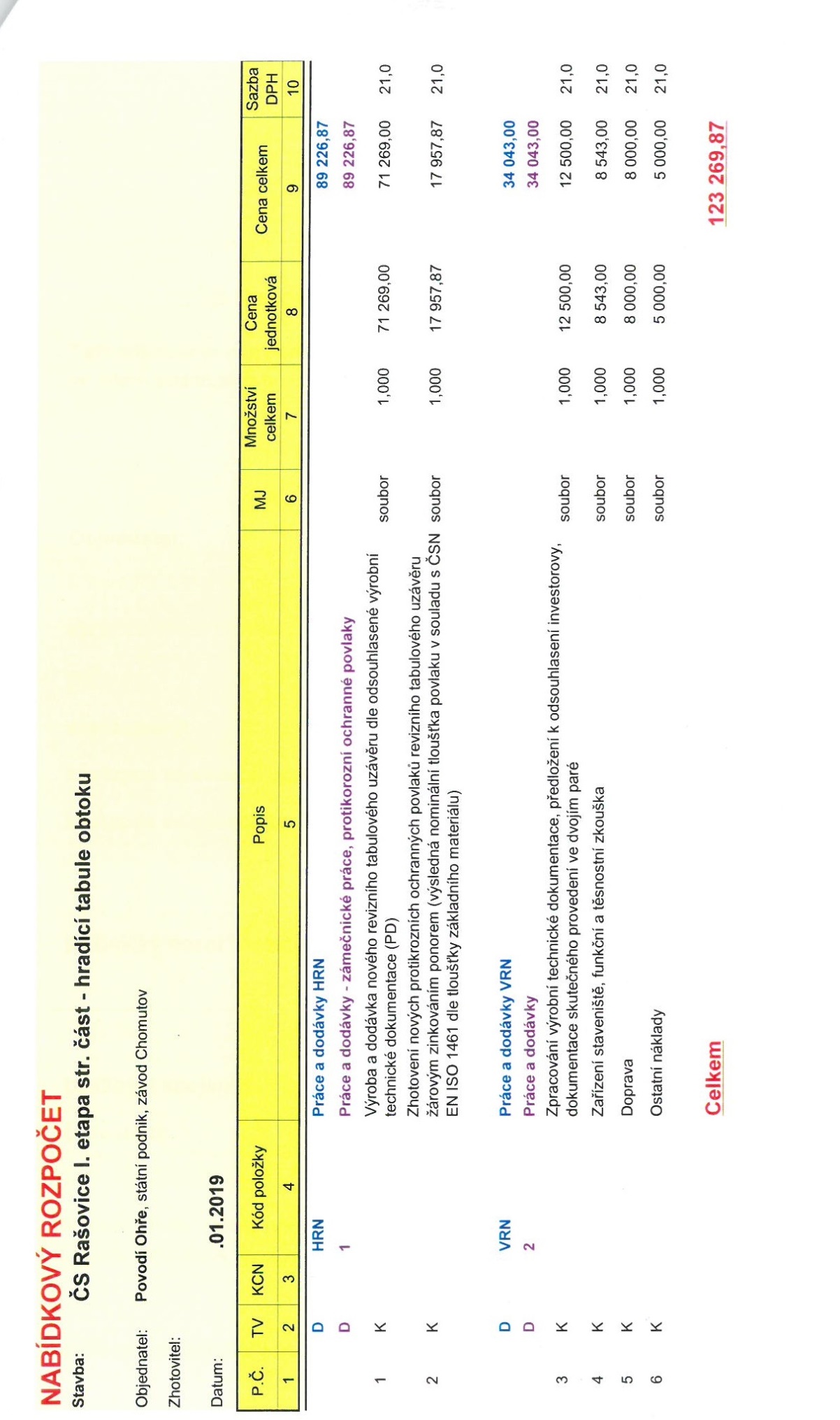 